Муниципальный Советгорода ПавловскаРЕШЕНИЕот 07 сентября  2016 года								№ 6/2.1О принятии в первом чтении (за основу)проекта изменений и дополнений в Уставвнутригородского муниципального образованияСанкт-Петербурга город ПавловскВ целях приведения Устава внутригородского муниципального образования Санкт-Петербурга город Павловск в соответствие с действующим законодательством Муниципальный Совет города ПавловскаРЕШИЛ:1. Принять в первом чтении (за основу) проект изменений и дополнений в Устав внутригородского муниципального образования Санкт-Петербурга город Павловск согласно приложению 1.2. Утвердить Порядок учета предложений по проекту изменений и дополнений в Устав внутригородского муниципального образования Санкт-Петербурга город Павловск согласно приложению 2.3. Утвердить Порядок участия граждан в обсуждении проекта изменений и дополнений в Устав внутригородского муниципального образования Санкт-Петербурга город Павловск согласно приложению 3.4. Провести публичные слушания по проекту изменений и дополнений в Устав внутригородского муниципального образования Санкт-Петербурга город Павловск (далее – публичные слушания).5. Установить дату, время и место проведения публичных слушаний: в 15-00 часов 13 октября 2016 года в здании администрации города Павловска, по адресу: г. Павловск, Песчаный переулок, д. 11/16.6. Местной администрации города Павловска обеспечить оповещение жителей муниципального образования о месте и времени проведения публичных слушаний, а также публикацию решения Муниципального Совета города Павловска от 07.09.2016 № 6/2.1 «О принятии в первом чтении (за основу) проекта изменений и дополнений в Устав внутригородского муниципального образования Санкт-Петербурга города Павловска».7. Настоящее решение вступает в силу со дня его принятия и подлежит опубликованию.Глава муниципального образованиягорода Павловска										В.В. ЗибаревПриложение 1к решению Муниципального Советагорода Павловскаот 07.09.2016 года № 6/2.1ПРОЕКТ ИЗМЕНЕНИЙ И ДОПОЛНЕНИЙв Устав внутригородского муниципального образованияСанкт-Петербурга города ПавловскаПриложение 2к решению Муниципального Советагорода Павловскаот 07.09.2016 года № 6/2.1ПОРЯДОКучета предложений по проекту изменений и дополнений в Уставвнутригородского муниципального образования Санкт-Петербурга город Павловск1. Настоящий Порядок в соответствии с Федеральным законом «Об общих принципах организации местного самоуправления в Российской Федерации» определяет принципы и формы подачи и учета предложений по проекту изменений и дополнений в Устав внутригородского муниципального образования Санкт-Петербурга город Павловск, принятому в первом чтении (за основу) решением Муниципального Совета города Павловска от 07.09.2016 № 6/2.1 (далее – проект изменений и дополнений в Устав).2. Предложения по проекту изменений и дополнений в Устав вправе подавать:- жители муниципального образования, обладающие избирательным правом;- депутаты Муниципального Совета города Павловска (далее – Муниципальный Совет);- Глава Местной администрации города Павловска;- иные субъекты правотворческой инициативы, обладающие правом на внесение проектов муниципальных правовых актов в соответствии со статьей 46 Устава внутригородского муниципального образования Санкт-Петербурга город Павловск (далее - Устав).3. Предложения по проекту изменений и дополнений в Устав подаются лицами, указанными в п. 2 настоящего Порядка, в письменном виде в Муниципальный Совет любым доступным способом, в том числе:- лично (с понедельника по четверг с 09.00 до 13.00 и с 14.00 до 18.00 часов, в пятницу с 09.00 до 13.00 и с 14.00 до 17.00 часов) или почтой по адресу: 196620, Санкт-Петербург, г. Павловск, Песчаный пер., д. 11/16;- по факсу: (812) 465-17-73. по эл. почте: 1@mo-pavlovsk.ru.4. Предложения по проекту изменений и дополнений в Устав подаются в форме поправок.5. Предложение по проекту изменений и дополнений в Устав должно содержать:- фамилию, имя, отчество лица, предлагающего поправку к проекту изменений и дополнений в Устав, а также сведения об адресе его места жительства и иную контактную информацию для осуществления связи с ним;- указание, куда предлагается внести поправку (ссылку на статью, пункт статьи Устава или номер по порядку таблицы изменений и дополнений в Устав);- текст  предлагаемой поправки;- обоснование предлагаемой поправки;- подпись лица, предлагающего поправку к проекту изменений и дополнений в Устав;- дату подачи предложения по проекту изменений и дополнений в Устав.6. Прием Муниципальным Советом предложений по проекту изменений и дополнений в Устав начинается со дня принятия проекта изменений и дополнений в Устав в первом чтении и заканчивается за 5 дней до дня проведения публичных слушаний по проекту изменений и дополнений в Устав.7. Все поступившие в Муниципальный Совет предложения по проекту изменений и дополнений в Устав регистрируются в специальном журнале учета предложений по проекту изменений и дополнений в Устав, ведение которого организует Глава муниципального образования города Павловска.8. Все поступившие в Муниципальный Совет предложения по проекту изменений и дополнений в Устав выносятся на публичные слушания по проекту изменений и дополнений в Устав.9. Вне зависимости от результатов публичных слушаний все поступившие в Муниципальный Совет предложения по проекту изменений и дополнений в Устав рассматриваются Муниципальным Советом при обсуждении проекта изменений и дополнений в Устав во втором чтении. При этом Муниципальный Совет должен обеспечить возможность участия в соответствующем заседании Муниципального Совета всех лиц, подавших предложения по проекту изменений и дополнений в Устав.Приложение 3к решению Муниципального Советагорода Павловскаот 07.09.2016 года № 6/2.1ПОРЯДОКучастия граждан в обсуждении проекта изменений и дополнений в Уставвнутригородского муниципального образования Санкт-Петербурга город Павловск1. Настоящий Порядок в соответствии с Федеральным законом «Об общих принципах организации местного самоуправления в Российской Федерации» определяет принципы и формы участия граждан в обсуждении проекта изменений и дополнений в Устав внутригородского муниципального образования Санкт-Петербурга город Павловск, принятого в первом чтении (за основу) решением Муниципального Совета города Павловска от 07.09.2016 № 6/2.1 (далее – проект изменений и дополнений в Устав).2. Обсуждение проекта изменений и дополнений в Устав с участием граждан производится путем организации и проведения публичных слушаний по проекту изменений и дополнений в Устав (далее – публичные слушания).3. Публичные слушания назначаются Муниципальным Советом города Павловска (далее – Муниципальный Совет), который при этом определяет дату, время и место проведения публичных слушаний.4. В публичных слушаниях вправе участвовать любой житель муниципального образования, обладающий избирательным правом. Количество участников публичных слушаний минимальным и максимальным пределами не ограничивается.5. Ведение публичных слушаний осуществляет Глава муниципального образования города Павловска (далее – Глава муниципального образования) либо иное лицо по поручению Главы муниципального образования.6. Процедура проведения публичных слушаний включает в себя:6.1. Доведение до сведения присутствующих основных положений проекта изменений и дополнений в Устав;6.2. Доведение до сведения присутствующих поступивших предложений по проекту изменений и дополнений в Устав;6.3. Выступление жителей муниципального образования по проекту изменений и дополнений в Устав и по поступившим предложениям по проекту изменений и дополнений в Устав;6.4. Обобщение результатов публичных слушаний, включая мотивированное обоснование принятых решений.7. В течение трех дней после дня проведения публичных слушаний оформляется протокол публичных слушаний, документирующий результаты публичных слушаний. Протокол публичных слушаний подписывается Главой муниципального образования (либо лицом, осуществлявшим ведение публичных слушаний по поручению Главы муниципального образования) и лицом, осуществлявшим ведение протокола.8. Результаты публичных слушаний носят рекомендательный характер.9. Результаты публичных слушаний оглашаются на заседании Муниципального Совета при обсуждении поправок к проекту изменений и дополнений в Устав. Заседание Муниципального Совета, на котором обсуждаются поправки к проекту изменений и дополнений в Устав, проводится не ранее чем через 10 дней после проведения публичных слушаний.10. Результаты публичных слушаний, включая мотивированное обоснование принятых решений, подлежат опубликованию (обнародованию) не позднее чем через 10 дней со дня проведения публичных слушаний.11. Помимо участия в публичных слушаниях по проекту изменений и дополнений в Устав граждане также вправе подавать в Муниципальный Совет письменные предложения по проекту изменений и дополнений в Устав. Принципы и формы подачи и учета таких предложений устанавливаются Порядком учета предложений по проекту изменений и дополнений в Устав внутригородского муниципального образования города Павловска, принимаемым Муниципальным Советом. В случае подачи письменных предложений по проекту изменений и дополнений в Устав соответствующие граждане обладают правом участия в заседании Муниципального Совета, на котором производится обсуждение поправок к проекту изменений и дополнений в Устав.№п/пСтатья Устава, в которую вносятся изменения и дополненияИзменения и дополненияПояснения, ссылка на основание принятия изменений и дополнений1.Статья 4Пункт 17 статьи 4 исключить:«17) выдача религиозным группам подтверждений существования на территории муниципального образования;»Закон СПб от 25.12.2015 № 871-1702.Статья 4Подпункт б) пункта 29 статьи 4 изложить в новой редакции: «б) временного трудоустройства несовершеннолетних в возрасте от 14 до 18 лет в свободное от учебы время, безработных граждан, испытывающих трудности в поиске работы, безработных граждан в возрасте от 18 до 20 лет, имеющих среднее профессиональное образование и ищущих работу впервые;»Закон СПб от 26.11.2015 № 718-1433.Статья 4Пункт 29 статьи 4 дополнить новым абзацем  следующего содержания: «Участие в организации мероприятий, указанных в подпункте в), осуществляется в порядке, установленном Правительством Санкт-Петербурга.»Закон СПб от 15.10.2015 № 579-1074.Статья 4Пункт 44 статьи 4 исключить:«44) организация парковок и автостоянок на территории муниципального образования;»Закон СПб от 25.12.2015 № 869-1695.Статья 4Пункт 50 статьи 4 изложить в новой редакции: «50) организация профессионального образования и дополнительного профессионального образования выборных должностных лиц местного самоуправления, членов выборных органов местного самоуправления, депутатов Муниципального Совета муниципальных служащих и работников муниципальных учреждений, организация подготовки кадров для муниципальной службы в порядке, предусмотренном законодательством Российской Федерации об образовании и законодательством Российской Федерации о муниципальной службе;»Закон СПбот 18.07.2016№ 463-906.Статья 4Пункт 52 статьи 4 исключить:«52) информирование населения о вреде потребления табака и вредном воздействии окружающего табачного дыма, в том числе посредством проведения информационных кампаний в средствах массовой информации;»Закон СПб от 21.06.2016 № 390-677.Статья 4Дополнить статью 4 новым пунктом 55 нового содержания:«55) размещение информации о кадровом обеспечении органов местного самоуправления  в соответствии с Федеральным законом "Об обеспечении доступа к информации о деятельности государственных органов и органов местного самоуправления" на официальном сайте государственной информационной системы в области государственной службы в сети "Интернет" в порядке, определяемом Правительством Российской Федерации, и на официальном сайте муниципального образования;»Закон СПб от 13.04.2016 № 144-228.Статья 4Дополнить статью 4 новым пунктом 56 нового содержания:"56) участие в создании условий для реализации мер, направленных на укрепление межнационального и межконфессионального согласия, сохранение и развитие языков и культуры народов Российской Федерации, проживающих на территории муниципального образования, социальную и культурную адаптацию мигрантов, профилактику межнациональных (межэтнических) конфликтов."Закон СПб от 21.06.2016 № 386-659.Статья 20Пункт 4 статьи 20 изложить в новой редакции: «4. Порядок назначения и проведения опроса граждан, а также порядок опубликования его результатов определяются Уставом муниципального образования и (или) решениями Муниципального Совета в соответствии с Законом Санкт-Петербурга.»Закон СПб от 11.11.2015 № 635-12310.Статья 33Подпункт 1 пункта 9 статьи 33 изложить в новой редакции:«1) заниматься предпринимательской деятельностью лично или через доверенных лиц, а также участвовать в управлении хозяйствующим субъектом (за исключением жилищного, жилищно-строительного, гаражного кооперативов, садоводческого, огороднического, дачного потребительских кооперативов, товарищества собственников недвижимости и профсоюза, зарегистрированного в установленном порядке, Совета муниципальных образований Санкт-Петербурга, иных объединений муниципальных образований), если иное не предусмотрено федеральными законами или если в порядке, установленном муниципальным правовым актом в соответствии с федеральными законами и законами Санкт-Петербурга, ему не поручено участвовать в управлении этой организацией;»Закон СПб от 10.05.2016 № 222-3411.Статья 33Пункт 9 статьи 33 дополнить подпунктом 4 нового содержания:«4) участвовать в качестве защитника или представителя (кроме случаев законного представительства) по гражданскому, административному или уголовному делу либо делу об административном правонарушении.»Закон СПб от 15.10.2015 № 571-10412.Статья 33Пункт 10.1 статьи 33 изложить в новой редакции:«10.1 Полномочия депутата Муниципального Совета, выборного должностного лица местного самоуправления,  иного лица, замещающего муниципальную должность, прекращаются досрочно в случае несоблюдения ограничений, запретов, неисполнения обязанностей, установленных Федеральным законом от 25.12. 2008 N 273-ФЗ «О противодействии коррупции», Федеральным законом от 03.12.2012 N 230-ФЗ «О контроле за соответствием расходов лиц, замещающих государственные должности, и иных лиц их доходам», Федеральным законом от 07.05.2013 N 79-ФЗ "О запрете отдельным категориям лиц открывать и иметь счета (вклады), хранить наличные денежные средства и ценности в иностранных банках, расположенных за пределами территории Российской Федерации, владеть и (или) пользоваться иностранными финансовыми инструментами"."ФЗ от 03.11.2015 № 303-ФЗ13.Статья 53Пункт 4 статьи 53 изложить в новой редакции: «4. Проект местного бюджета, решение об утверждении местного бюджета, годовой отчет о его исполнении, ежеквартальные сведения о ходе выполнения местного бюджета и о численности муниципальных служащих органов местного самоуправления, работников муниципальных учреждений с указанием фактических расходов на оплату их труда подлежит официальному опубликованию.»Закон СПб от 10.05.2016 № 222-3414.Статья 62Подпункт 2 пункта 1 статьи 62 изложить в новой редакции:« 2) совершения указанным должностным лицом местного самоуправления действий, в том числе издания им правового акта, не носящего нормативного характера, влекущих нарушение прав и свобод человека и гражданина, угрозу единству и территориальной целостности Российской Федерации, национальной безопасности Российской Федерации и ее обороноспособности, единству правового и экономического пространства Российской Федерации,  нецелевое использование межбюджетных трансфертов, имеющих целевое назначение, бюджетных кредитов, нарушение условий предоставления межбюджетных трансфертов, бюджетных кредитов, полученных из других бюджетов бюджетной системы Российской Федерации , если это установлено соответствующим судом, а указанное должностное лицо не приняло в пределах своих полномочий мер по исполнению решения суда.»ФЗ от 15.02.2016   № 17-ФЗ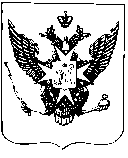 